Контрольная работа № 13 (п. 41–43) Цель деятельности педагога: создать условия для воспроизведения и применения ранее полученных знаний и способов деятельности.Предметные: используют различные приёмы проверки правильности нахождения значения числового выражения.Личностные: объясняют самому себе свои наиболее заметные достижения, проявляют познавательный интерес к изучению предмета, дают оценку результатам своей учебной деятельности.Метапредметные:регулятивные – понимают причины своего неуспеха и находят способы выхода из этой ситуации;познавательные – делают предположения об информации, которая нужна для решения учебной задачи;коммуникативные – умеют критично относиться к своему мнению.Ресурсный материал: ксерокопии вариантов для каждого учащегося.Вариант I1. Измерьте углы ХОК и АОК, изображенные на рисунке. Вычислите градусную меру угла ХОА.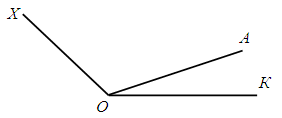 2. Постройте углы САВ, MNK и РОЕ, если  САВ = 53,  MNK =  90,  РОЕ = 108.3. Луч ST делит прямой угол KSZ на два угла KST и TSZ. Найдите градусную меру угла TSZ, если угол KST составляет  угла KSZ.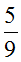 4. Луч АС делит развернутый угол MAN на два угла МАС и CAN. Найдите градусную меру этих углов, если угол CAN меньше угла МАС в 2,6 раза.5. Два угла ADC и KDC имеют общую сторону DC. Какую градусную меру может иметь угол ADK, если  ADC = 130,  CDK = 30?Вариант II1. Измерьте углы MDC и MDК, изображенные на рисунке. Вычислите градусную меру угла CDK.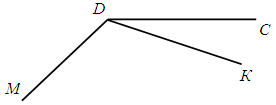 2. Постройте углы ВСА, KMN и ОРЕ, если  ВСА = 154,  KMN = 28,  ОРЕ = 90.3. Луч MN делит прямой угол СMD на два угла CMN и NMD. Найдите градусную меру угла CMN, если угол NMD составляет  угла CMD.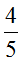 4. Луч BD делит развернутый угол ABC на два угла ABD и DBC. Найдите градусную меру этих углов, если угол ABD в 1,5 раза больше угла DBC.5. Два угла KNM и PNM имеют общую сторону MN. Какую градусную меру может иметь угол KNP, если  KNM = 110,  PNM = 40?Домашнее задание.1. Решить другой вариант.2. Повторить: действия с натуральными числами.3. Повторить по этим пунктам математические термины, используя математический словарь.